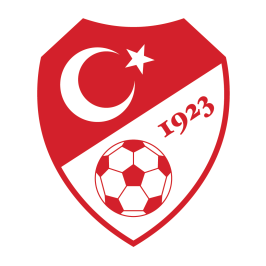 SPOR KULÜPLERİNİN SEZON BAŞINDAFUTBOL İL TEMSİLCİLİKLERİNE VERECEKLERİTAAHHÜTNAMETAAHHÜTNAME2022-2023 Futbol Sezonunda İl Tertip Komiteleri ve İl Disiplin Kurulunca alınan kararları, komiteler tarafından belirlenen ilan tahtalarına asılmak, Futbol il Temsilciliğinin internet sitesinden ilan edilmek suretiyle tarafımıza tebliğ edilmiş sayılacağını, Amatör Futbol Disiplin Kurulu kararlarının ise TFF’nin internet sitesinden ilan edilmek veya FDT’nin 78. Madde hükümlerinin uygulanması suretiyle tarafımıza tebliğ edilmiş sayılacağını, aksine durumlarda Futbol Disiplin Talimatı ve diğer talimatlar doğrultusunda verilecek cezayı kabul edeceğimizi taahhüt ederiz.……………………….. SPOR KULÜBÜKULÜP ADI: ……………………………….KULÜBÜN TFF TESCİL KODU: …………KULÜP YETKİLİSİ                                                                                                                       KULÜP YETKİLİSİAdı – Soyadı                                                                                                                              Adı - SoyadıTarih - Mühür - İmza                                                                                                               Tarih - Mühür - İmzaKulüp İletişim BilgileriAdresi : …………………………………………………………………………………………..Tel ………………………. Faks ……………………….E-mail : ………………………………….Futbol Şube Sorumlusunun Adı Soyadı : ………………………..Tel (İŞ) : ………………… Cep : ……………………..